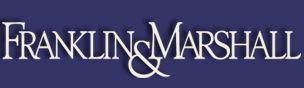 Franklin & Marshall College - Curator of Exhibitions and Academic AffairsThank you for considering Franklin & Marshall College in your search.About Franklin & Marshall College:Franklin & Marshall College, founded in 1787, is a selective, private liberal arts college known for academic rigor, opportunities for faculty-student research and its commitment to helping each student reach his or her full potential. The College enrolls more than 2,400 undergraduate students from throughout the U.S. and around the world. The campus is located in a residential neighborhood in Lancaster, PA, a vital, historic city in a county of over 500,000 residents, with easy access to Philadelphia, Baltimore, New York, and Washington, D.C. Lancaster offers both a diverse, urban environment and lush, rolling farmland. Residents enjoy charming historic districts and historical landmarks, a vibrant arts and cultural scene, and dining and shopping to suit every taste.
Job Description:Franklin & Marshall College invites qualified candidates for the position of Curator of Exhibitions and Academic Affairs at the Phillips Museum of Art.  Reporting to the director of the museum, this full-time, year-round position is responsible for developing and maintaining a schedule of exhibitions. The Curator of Exhibitions and Academic Affairs works closely with Franklin & Marshall College faculty and students, from all disciplines, to advance curricular engagement in the Phillips Museum of Art and to insure that it is central to campus life. The Curator of Exhibitions and Academic Affairs is part of a staff of five.Primary responsibilities are to:Develop and maintain a schedule of exhibitions and related programming. Most exhibitions should be curated in partnership with faculty & students to support the academic program. The exhibited materials would come from the permanent collection and from outside sources.Prepare requisite exhibition texts, labels, catalogs, and promotional materials.Work with faculty & students from all disciplines to advance higher educational engagement in the Phillips Museum and its permanent collection.Work closely with the Phillips Museum staff to achieve its common goals, especially when unforeseen situations arise.Teach a museum-based course and/or curate an exhibition as conditions permit.Educate and oversee the Phillips Museum student workers and interns as their positions warrant.Engage with curators and museum professionals, especially in college museums and regional museums, and advocate for the Phillips Museum on and off the Franklin & Marshall College campus.Full-time members of the Franklin & Marshall College professional staff receive competitive starting pay and a comprehensive benefits package that includes health coverage, dental, vision, generous retirement savings plan contributions, education benefits for employees, spouses and dependent children, and enjoy access to all College facilities including dining venues to suit all tastes, recreation and fitness facilities, and libraries, plus access to College performances, lectures, and events.
Requirements:A PhD in a liberal arts discipline or a Master of Fine Arts degree is required.  A successful candidate must possess 3 to 5 years experience curating museum exhibition, experience working in higher education or relevant experience working with a highly educated constituency or clientele.  Excellent written and oral communication skills required.  Initiative, positive attitude, and the capacity to work well with both the F&M College community (students, faculty, professional staff and museum team) and those external to it (exhibitors, curators, and researchers).Priority will be given to applications received by March 1, 2016, but we will continue to accept applications until the position is filled.  Because this position requires driving for College business, the successful candidate must possess a U.S. or Canadian driver's license which has been valid for at least two years, have a driving record that is free from excessive motor vehicle violations within the last three years, and have had no convictions in the last 24 months for driving under the influence of alcohol or drugs.Offers of employment are contingent upon the successful completion of reference checks, a criminal background verification, motor vehicle record check, and verification of credentials.  The College will coordinate these verifications.For more information and to apply, please visit www.fandm.edu/jobs.